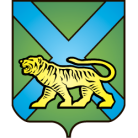 ТЕРРИТОРИАЛЬНАЯ ИЗБИРАТЕЛЬНАЯ КОМИССИЯ
ГОРОДА УССУРИЙСКАРЕШЕНИЕг. УссурийскОб утверждении Положенияоб учебном кабинете территориальнойизбирательной комиссии города Уссурийскапо обучению кадров избирательных комиссий и других участников избирательного (референдумного) процессаНа основании п. 9 статьи 26  Федерального закона «Об основных гарантиях избирательных прав и права на участие в референдуме граждан Российской Федерации», статьи 27 Избирательного кодекса Приморского края, руководствуясь Комплексом мер по обучению организаторов выборов и иных участников избирательного процесса, повышению правовой культуры избирателей на 2019-2021 годы, утвержденным постановлением Центральной избирательной комиссии Российской Федерации от 10 апреля 2019 года             №  200/1532-7, распоряжением  Центральной избирательной комиссии Российской Федерации от 28 ноября 2017 года № 349-р «О типовом положении об учебном центре (кабинете) избирательной комиссии субъекта Российской Федерации, территориальной избирательной комиссии по обучению кадров избирательных комиссий и других участников избирательного (референдумного) процесса», во исполнение Плана мероприятий, направленных на совершенствование системы проведения выборов на территории Уссурийского городского округа, утвержденного решением территориальной избирательной комиссии города Уссурийска от 22 января 2020 года № 250/1656, территориальная избирательная комиссия города Уссурийска РЕШИЛА:Утвердить Положение об учебном кабинете территориальной избирательной комиссии города Уссурийска по обучению кадров избирательных комиссий и других участников избирательного (референдумного) процесса (прилагается).Разместить настоящее решение на официальном сайте администрации Уссурийского городского округа в разделе «Территориальная избирательная комиссия города Уссурийска» в информационно-телекоммуникационной сети «Интернет».Председатель комиссии						   О.М. МихайловаСекретарь комиссии						                    Н.М. БожкоПриложениек решению территориальной избирательной комиссии города Уссурийскаот 31 января 2020 года № 251/1664Положение об учебном кабинете территориальной избирательной комиссии города Уссурийска по обучению кадров избирательных комиссий и других участников избирательного (референдумного) процесса1.Общие положенияУчебный кабинет территориальной избирательной комиссии города Уссурийска по обучению кадров избирательных комиссий и других участников избирательного (референдумного) процесса (далее – Кабинет) – это центр осуществления подготовки кадров территориальной избирательной комиссии города Уссурийска, участковых избирательных комиссий, лиц, зачисленных в резерв составов участковых избирательных комиссий, а также площадка для проведения мероприятий по правовому обучению избирателей (участников референдума) и представителей других категорий участников избирательного (референдумного) процесса (политических партий, представителей средств массовой информации, наблюдателей).Кабинет создается на базе территориальной избирательной комиссии города Уссурийска и располагается по адресу: 692519, Приморский край, город Уссурийск, ул. Ленина, дом 101, кабинет 101, телефон 8 (4234) 32-21-61.Целью создания Кабинета является осуществление организации и координации работы в области обучения организаторов выборов и референдумов, других участников избирательного и референдумного процессов в Российской Федерации в период подготовки и проведения выборов, межвыборный период.2. Задачи, функции и направления деятельности Кабинета2.1. Задачи Кабинета:- организация обучения кадров избирательных комиссий и представителей других категорий участников избирательного (референдумного) процесса (политических партий, представителей средств массовой информации, наблюдателей);- повышение качества и эффективности обучения кадров избирательных комиссий на территории Уссурийского городского округа.2.2. Функции Кабинета:- организация планового очного и дистанционного обучения кадров избирательных комиссий и представителей других категорий участников избирательного (референдумного) процесса (политических партий, представителей средств массовой информации, наблюдателей), а также отдельных учебных занятий для представителей указанных категорий с использованием современных образовательных технологий, в том числе информационно-телекоммуникационной сети "Интернет", в рамках подготовки к выборам различного уровня и в межвыборный период;- организация тестирования, в том числе с использованием средств автоматизации, по итогам обучения для кадров избирательных комиссий и представителей других категорий участников избирательного (референдумного) процесса (политических партий, представителей средств массовой информации, наблюдателей);- организация обучения лиц, ответственных за обучение кадров избирательных комиссий, для повышения эффективности образовательного процесса, обеспечения обратной связи избирательных комиссий с Кабинетом;- организация взаимодействия между избирательными комиссиями и иными организациями, учреждениями по вопросам обучения кадров избирательных комиссий и лиц, зачисленных в резерв составов участковых избирательных комиссий;- обеспечение участия членов избирательных комиссий в плановых и иных дистанционных обучающих мероприятиях, проводимых ЦИК России и РЦОИТ при ЦИК России, в том числе с использованием Информационно-обучающего портала РЦОИТ при ЦИК России;- привлечение представителей профессорско-преподавательского состава высших учебных заведений, специалистов в области избирательного права, членов Избирательной комиссии Приморского края к обучению кадров избирательных комиссий и других участников избирательного (референдумного) процесса.2.3. Учебно-методическая деятельность Кабинета осуществляется по следующим направлениям:- участие в разработке, обновлении, дополнении учебных программ для обучения кадров избирательных комиссий различного уровня и представителей других категорий участников избирательного (референдумного) процесса (политических партий, представителей средств массовой информации, наблюдателей);- разработка информационно-справочных и учебно-методических материалов для кадров избирательных комиссий об организации и проведении выборов, а также для представителей других категорий участников избирательного (референдумного) процесса (политических партий, представителей средств массовой информации, наблюдателей) по вопросам их участия в выборах;- разработка территориальной избирательной комиссией города Уссурийска электронных обучающих ресурсов для кадров избирательных комиссий и представителей других категорий участников избирательного процесса;- обучающие мероприятия осуществляются в форме конференций, лекций, семинаров, «круглых столов», деловых игр, мастер-классов, дискуссий, выставок по избирательной тематике и т.д.;- создание и поддержка в актуальном состоянии базы данных по обучению кадров избирательных комиссий, лиц, зачисленных в резерв состава участковых избирательных комиссий и представителей других категорий участников избирательного (референдумного) процесса (политических партий, представителей средств массовой информации, наблюдателей);- взаимодействие с представителями политических партий, общественных объединений в подготовке наблюдателей и иных участников избирательного (референдумного) процесса на территории Уссурийского городского округа;- взаимодействие с участниками избирательного (референдумного) процесса, а также привлечение их к мероприятиям, проводимым для представителей избирательных комиссий, политических партий, общественных объединений.3. Организация работы Кабинета3.1. Работа Кабинета осуществляется в соответствии с программой обучения для различных категорий участников избирательного (референдумного) процессов, ежегодно утверждаемой территориальной избирательной комиссией города Уссурийска.3.2. Ответственным сотрудником за организацию текущей работы Кабинета является председатель территориальной избирательной комиссии города Уссурийска (далее - ответственный сотрудник Кабинета).3.3. Ответственный сотрудник Кабинета:- обеспечивает справочными и методическими пособиями, оборудованием, необходимым для функционирования Кабинета;- формирует и ведет необходимый банк данных методических материалов;3.4. Обучение кадров избирательных комиссий, лиц, зачисленных в резерв составов участковых избирательных комиссий проводится ежегодно на основании утвержденной территориальной избирательной комиссией города Уссурийска учебной программы. Учебные программы формируются с учетом общих требований к структуре образовательных программ, условиям реализации и результатам освоения, предусмотренных федеральными государственными образовательными стандартами.3.5. Порядок ввода сведений об обучении кадров избирательных комиссий, лиц, зачисленных в резерв составов участковых избирательных комиссий, в задачу "Кадры" подсистемы автоматизации избирательных процессов Государственной автоматизированной системы Российской Федерации "Выборы" определяется соответствующими регламентами использования ГАС "Выборы".4. Материально-техническое обеспечение Кабинета4.1. Материально-техническое обеспечение Кабинета осуществляется за счет имеющихся в распоряжении территориальной избирательной комиссии города Уссурийска справочных и методических пособий и иных ресурсов._______________________________31 января 2020 года                     № 251/1664